Graphing with Desmos  - GO TO DESMOS.COM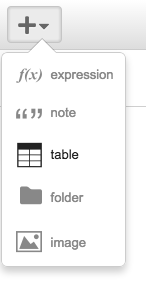 FIND THE + AND CLICK ON TABLE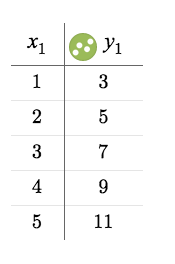 ENTER THE TABLES AND DRAW THE GRAPH BELOW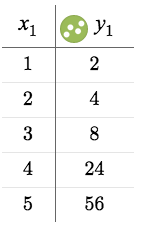 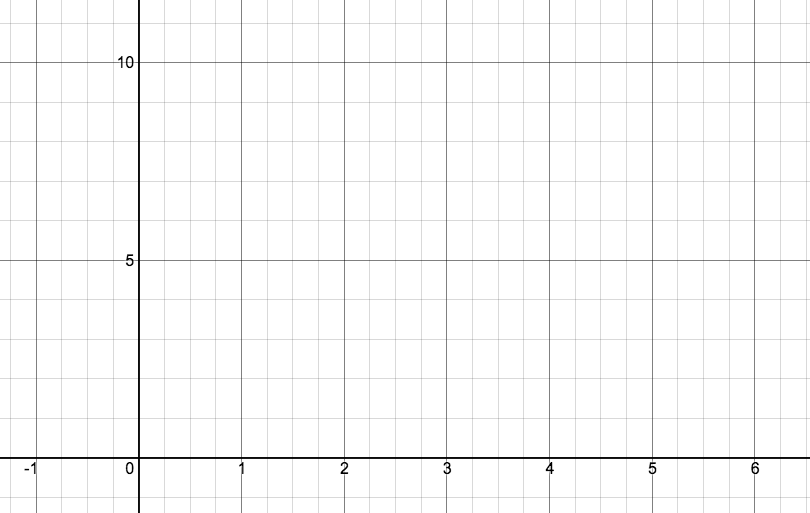 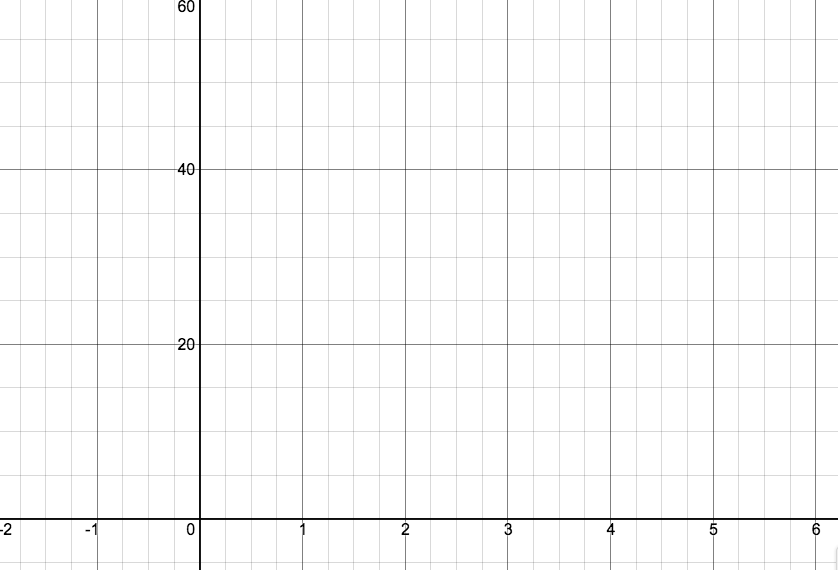 Which of the graphs is linear?  Which is non-linear?How can you tell it is linear or non-linear from looking at the tables?